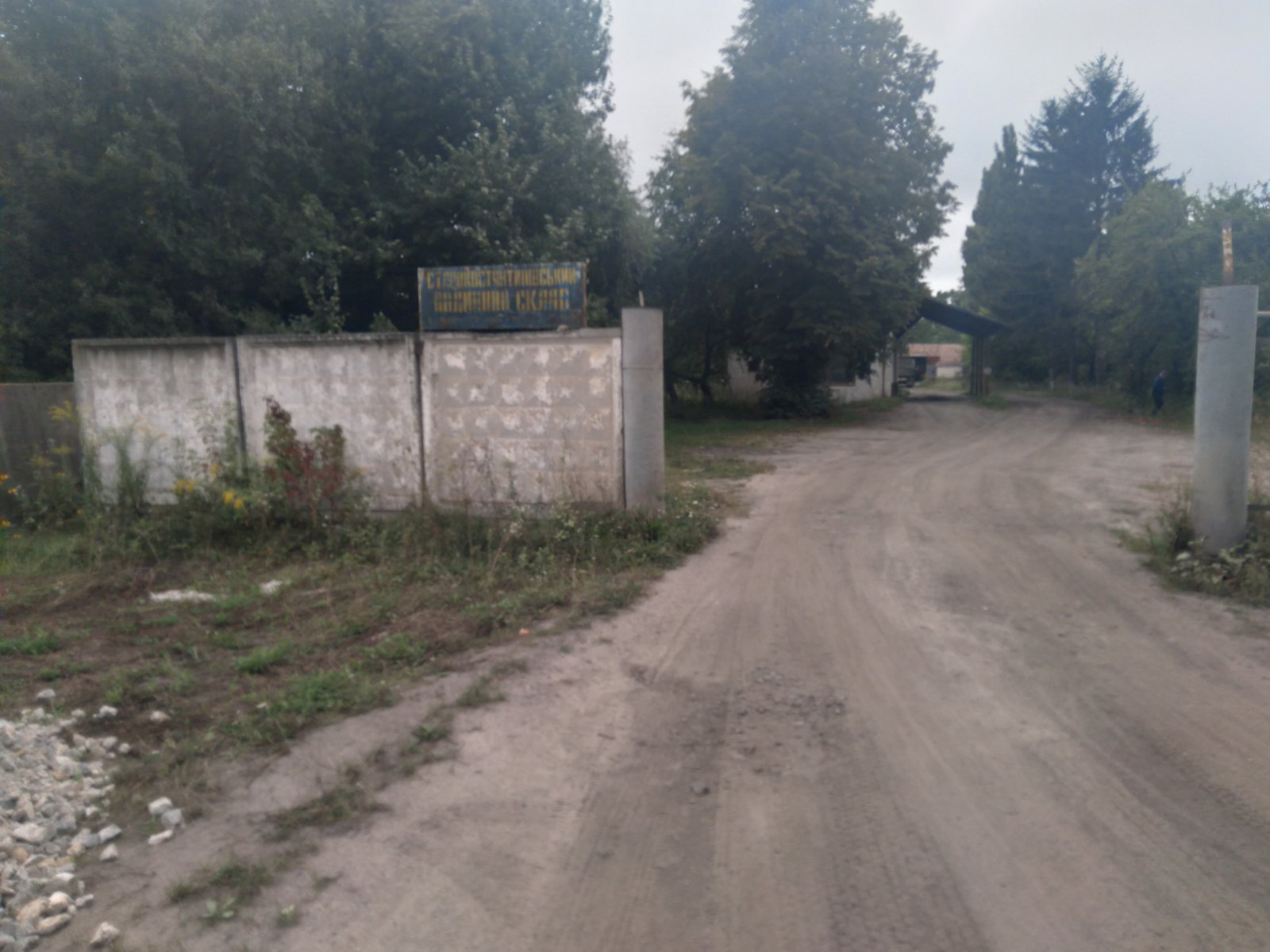 В'їзд на територію складу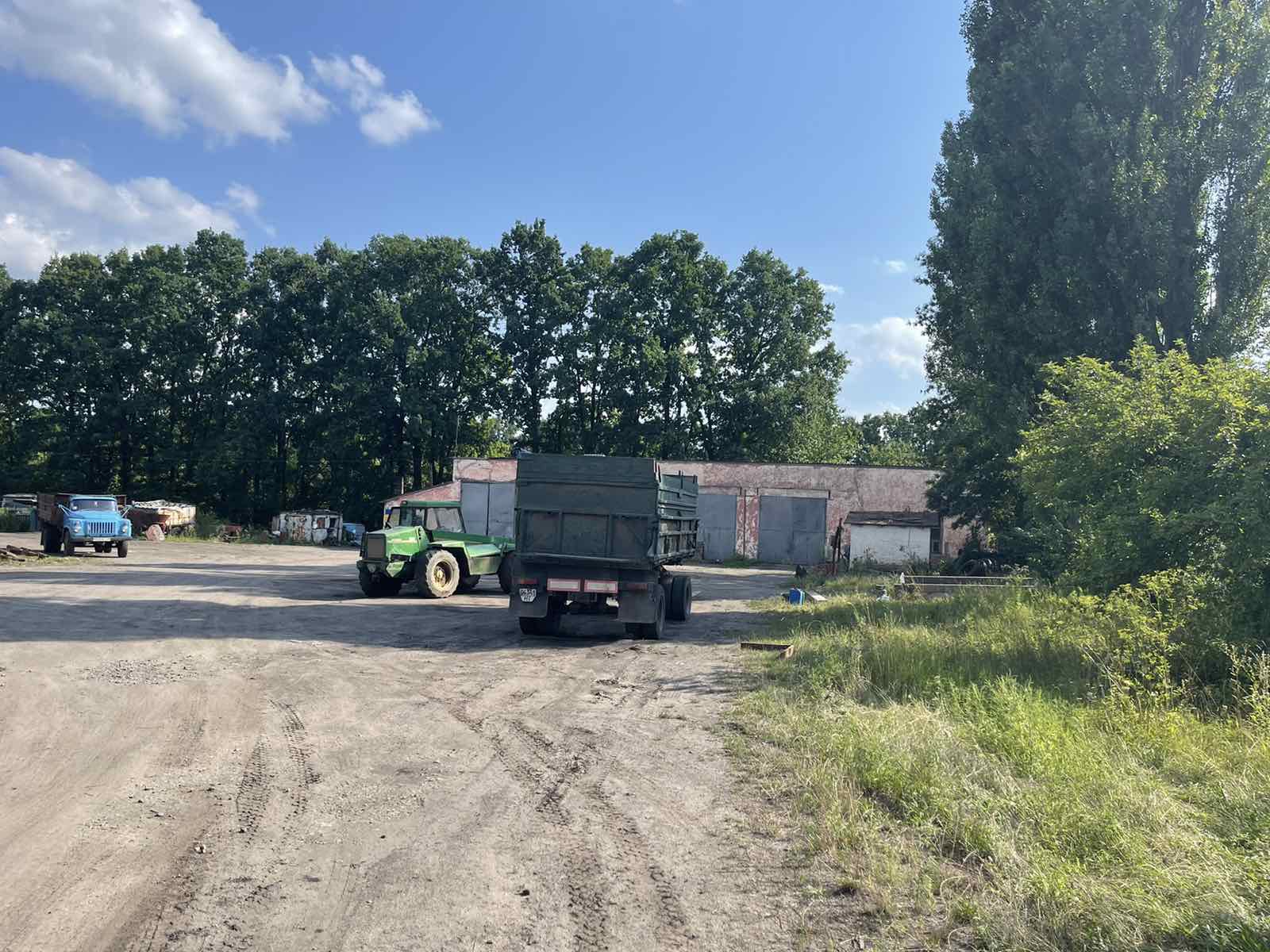 Територія, гаражі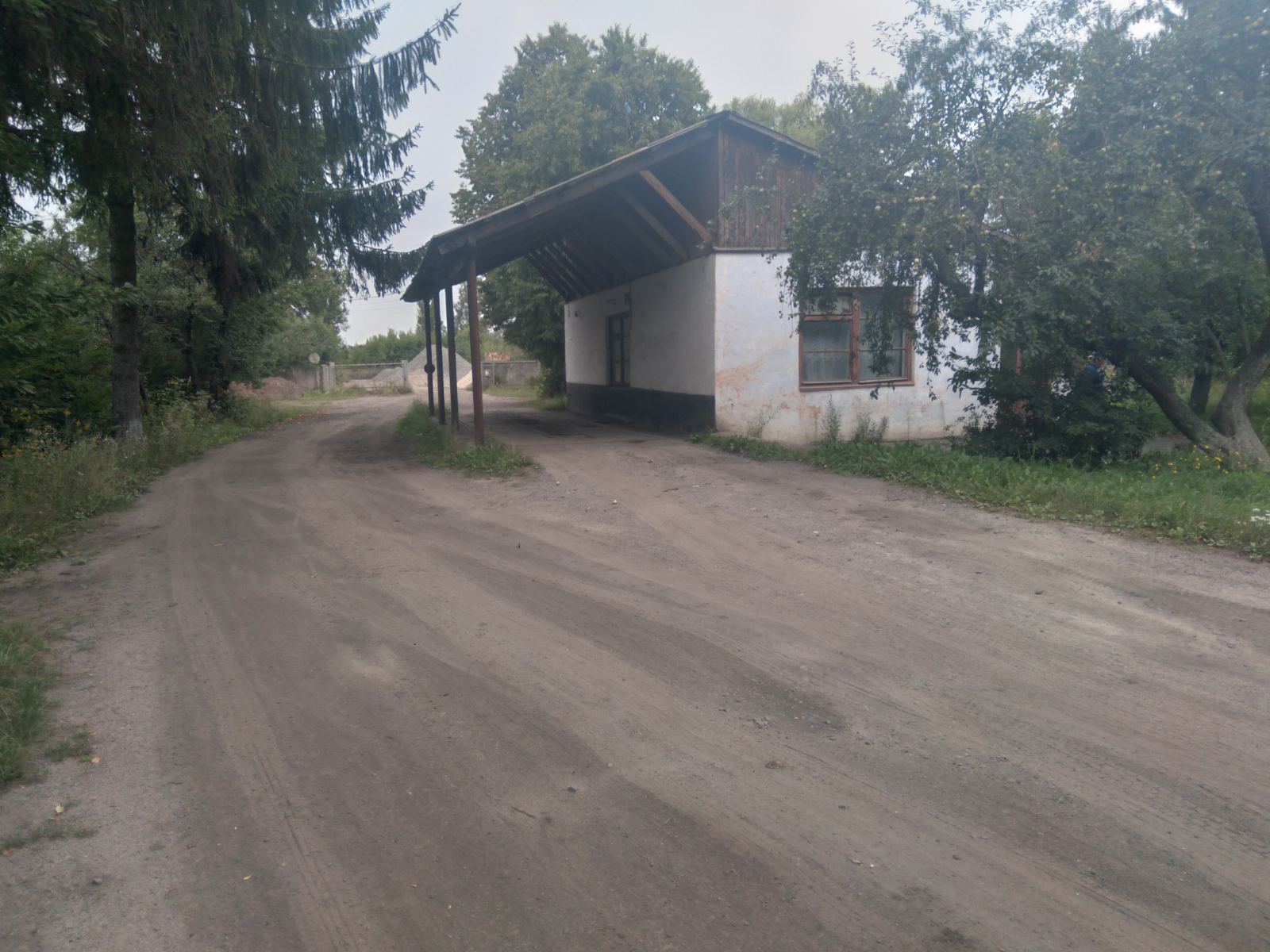 Будівля вагової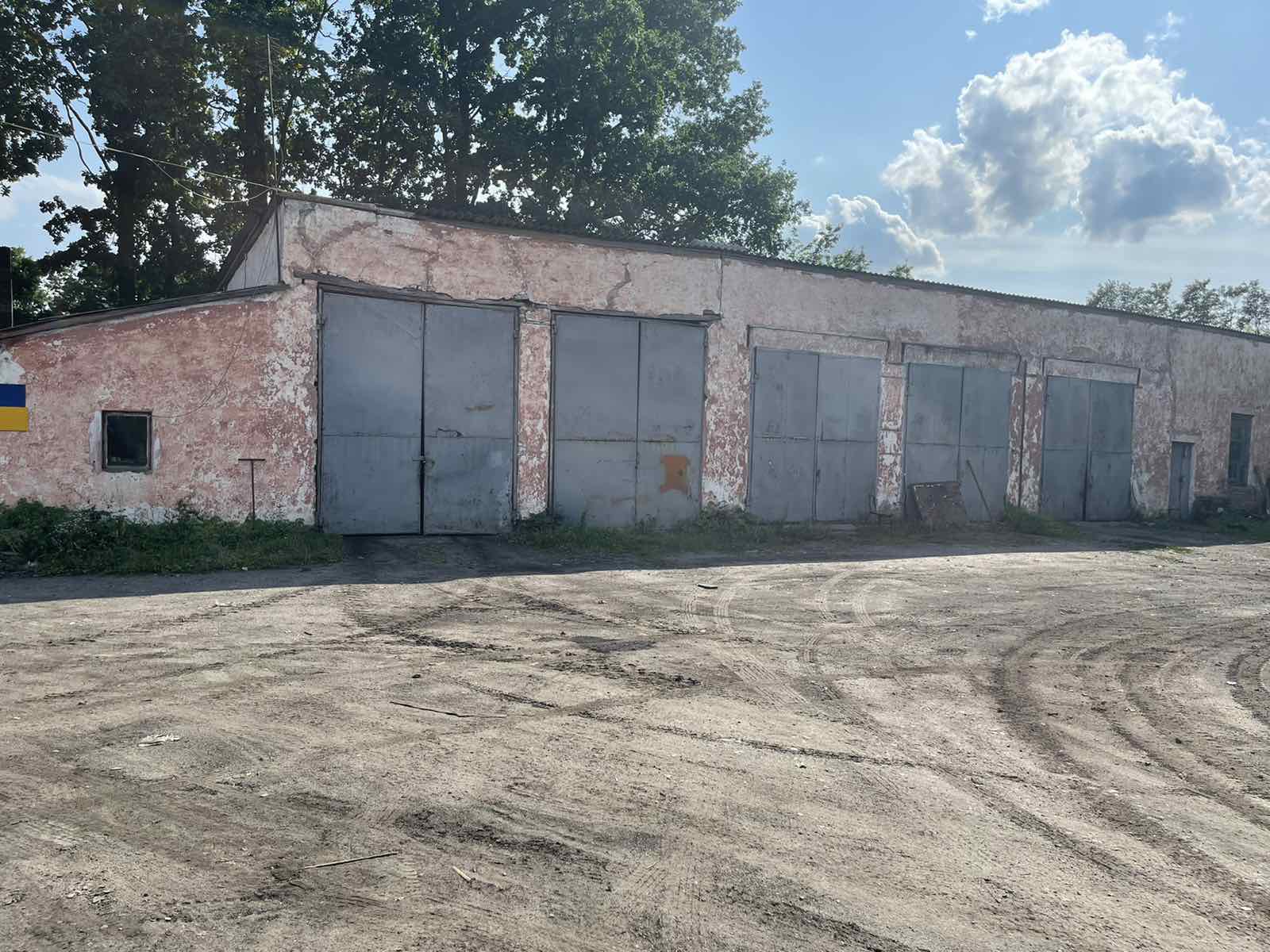 Гараж з побутовими приміщенми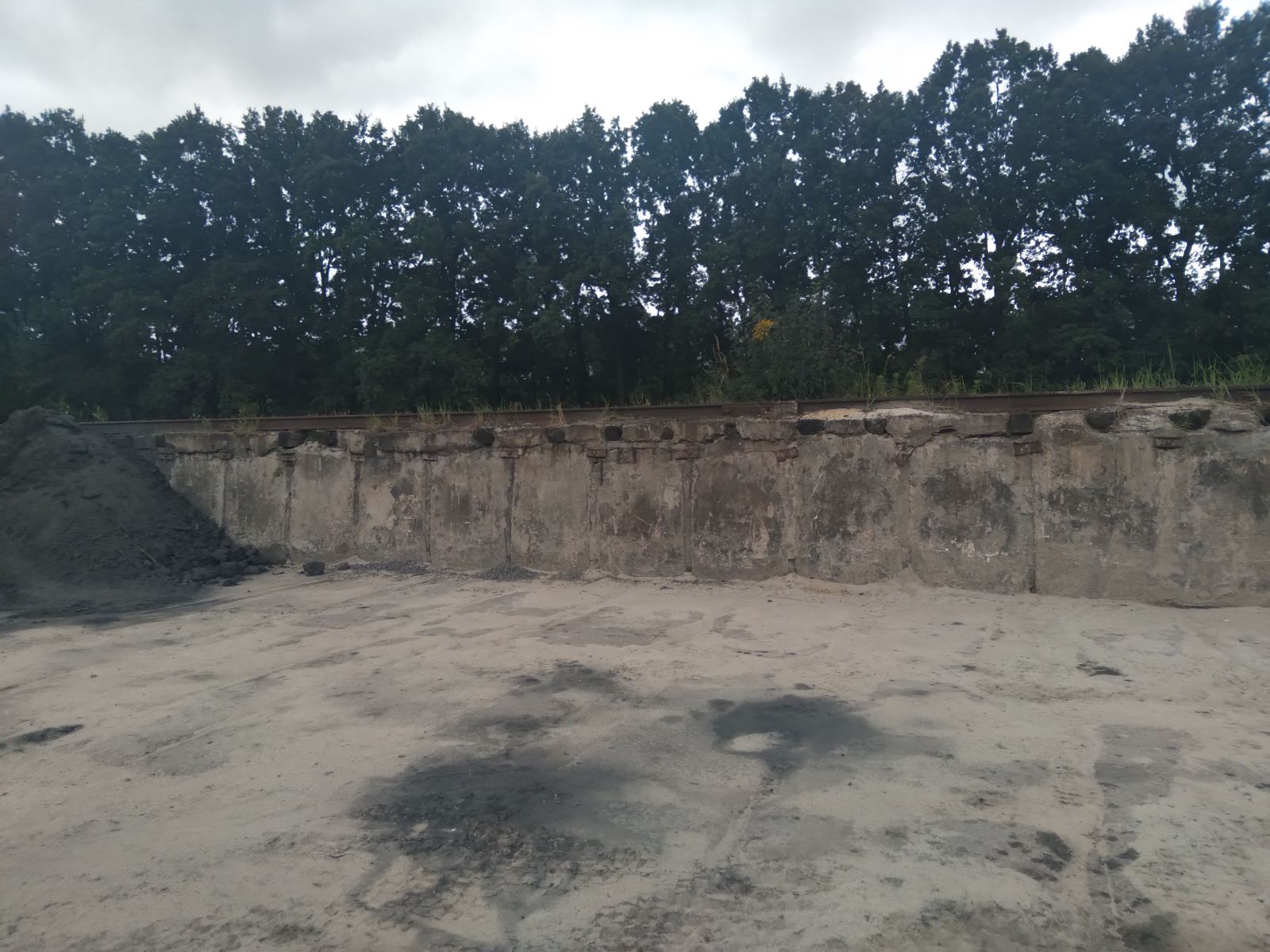 Підвищена бетонна естакада та майдан для зберігання палива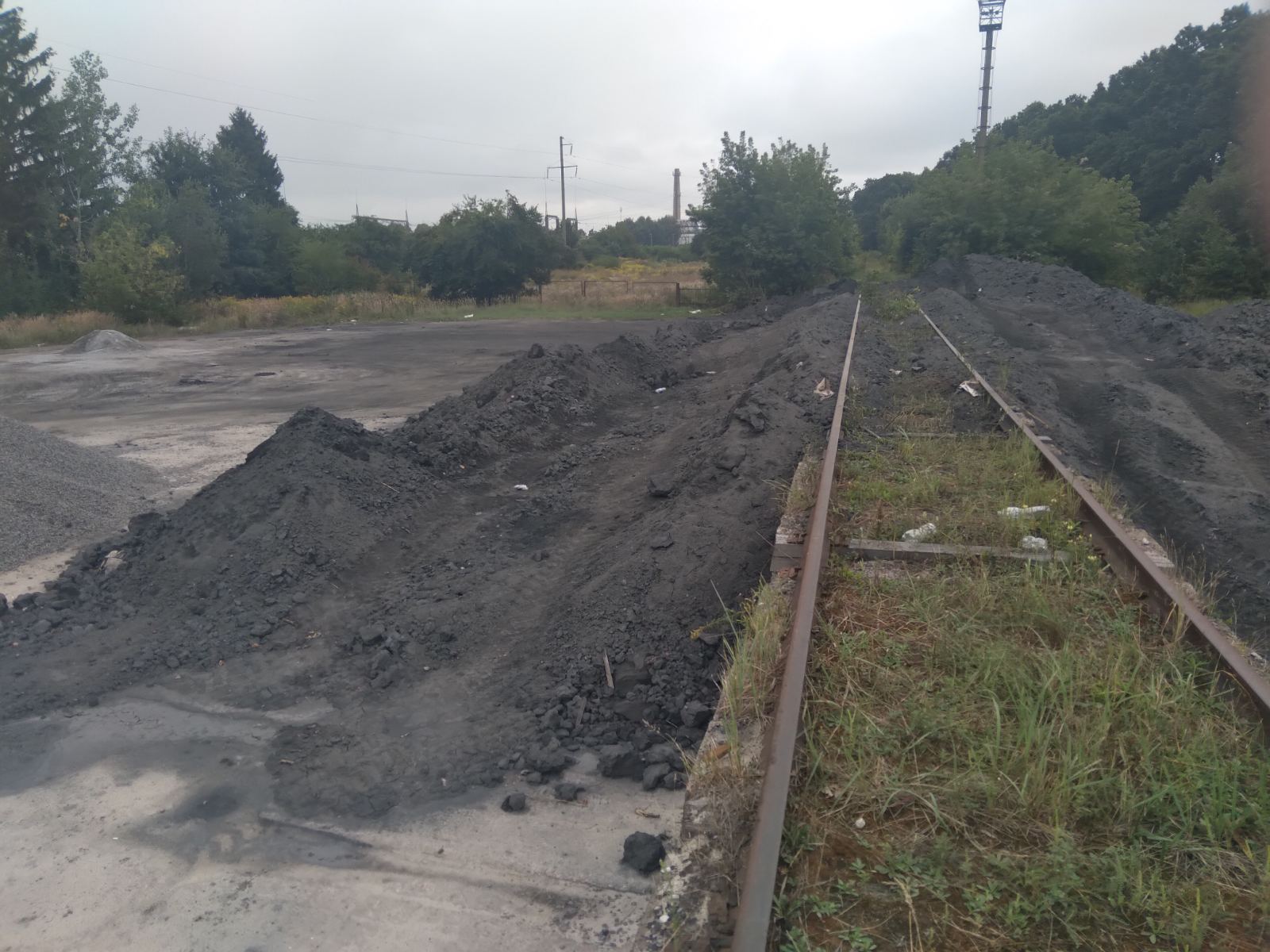 Підвищена бетонна розвантажувальна естакада